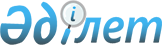 О признании утратившими силу некоторых решений Кабинета Министров Республики Казахстан, Правительства Республики Казахстан и распоряжений Совета Министров Казахской ССРПостановление Правительства Республики Казахстан от 26 мая 2011 года № 580

      Правительство Республики Казахстан ПОСТАНОВЛЯЕТ:



      1. Признать утратившими силу некоторые решения Кабинета Министров Республики Казахстан, Правительства Республики Казахстан и распоряжения Совета Министров Казахской ССР согласно приложению к настоящему постановлению.



      2. Настоящее постановление вводится в действие со дня подписания и подлежит официальному опубликованию.      Премьер-Министр

      Республики Казахстан                       К. Масимов

Приложение        

к постановлению Правительства

Республики Казахстан    

от 26 мая 2011 года № 580   

Перечень

утративших силу некоторых решений Кабинета Министров Республики

Казахстан, Правительства Республики Казахстан и распоряжении

Совета Министров Казахской ССР

      1. Постановление Кабинета Министров Республика Казахстан от 29 апреля 1992 года № 398 "Об образовании Правительственной комиссии по обследованию испытательных полигонов".



      2. Постановление Кабинета Министров Республики Казахстан от 12 января 1993 года № 30 "Об увеличении численности центрального аппарата Министерства обороны Республики Казахстан".



      3. Постановление Кабинета Министров Республики Казахстан от 26 января 1993 года № 65 "Отдельные вопросы Министерства обороны Республики Казахстан".



      4. Постановление Кабинета Министров Республики Казахстан от 19 июля 1993 года № 617 "Об увеличении нормы продовольственного пайка военнослужащим и выдаче других видов довольствия".



      5. Постановление Кабинета Министров Республики Казахстан от 24 августа 1994 года № 958 "О нормах снабжения военнослужащих и материально-технического обеспечения Министерства обороны, Министерства внутренних дел, Комитета национальной безопасности, Республиканской гвардии и других специальных воинских формирований Республики Казахстан".



      6. Пункт 4 постановления Правительства Республики Казахстан от 4 июня 1996 года №  688 "О преобразовании Актюбинского высшего летного училища гражданской авиации имени дважды Героя Советского Союза Т.Я. Бегельдинова в Актюбинское высшее военное авиационное училище имени дважды Героя Советского Союза Т.Я. Бегельдинова" (САПП Республики Казахстан, 1994 г., № 22, ст. 229).



      7. Пункт 2 постановления Правительства Республики Казахстан от 1 марта 2001 года № 314 "О создании государственного учреждение "Высшее военно-морское училище" Министерства обороны Республики Казахстан".



      8. Пункт 2 постановления Правительства Республики Казахстан от 17 июня 2002 гола № 659 "Вопросы Военного института Сухопутных войск" (САПП Республики Казахстан, 2002 г., № 17, ст. 193).



      9. Пункт 2 постановления Правительства Республики Казахстан от 20 марта 2003 года № 276 "Вопросы Национального университета обороны" (САПП Республики Казахстан, 2003 г., № 12, ст. 134).



      10. Подпункт 2) пункта 2 постановления Правительства Республики Казахстан от 17 ноября 2010 года № 1209 "О некоторых вопросах Национального университета обороны".



      11. Распоряжение Совета Министров Казахской ССР от 11 января 1990 года № 2-р "Об образовании Республиканской комиссии по приему юношей коренной национальности для внеконкурсного зачисления в военно-учебные заведения Министерства обороны СССР".



      12. Распоряжение Совета Министров Казахской ССР от 14 августа 1990 года № 180-р "О воинах запаса и интернационалистах".
					© 2012. РГП на ПХВ «Институт законодательства и правовой информации Республики Казахстан» Министерства юстиции Республики Казахстан
				